Bestellung ISR-Lektionenfür Logopädie und Psychomotorik TherapieSemester SJ:      ______________Semester SJ:      ______________Liebe SchulleiterinnenLiebe Schulleiter
Wir bitten euch mit der angefügten Liste die Therapielektionen für PMT und Logopädie im ISR anzumelden. Die ausgefüllte Liste bitte per E-Mail an das Sekretariat (sekretariat@ld-andelfingen.ch und/oder sekretariat@pmt-andelfingen.ch) fristgerecht zu retournieren.Bestellungsfristen ISR- Lektionen:bis 15. Oktober für das 2.Semester im laufenden Schuljahr (ab Februar)bis 15. März für das kommende Schuljahr (ab 1. August)Hinweis:Besuchen mehrere Kinder dieselbe Therapielektion werden die Kosten entsprechend aufgeteilt.Bitte sprecht mit euren TherapeutInnen das Setting ab, um die Lektionen zu planen und legt die Schulpflegbeschlüsse ISR der Bestellung bei.Für eine prompte Rückmeldung und die gute Zusammenarbeit danken wir euch herzlich!Solltet ihr Fragen haben, stehen wir euch gerne zur Verfügung.Herzliche GrüsseVanessa Braun Shakeshaft			Edith Auer-StegemannBestellung ISR-Lektionen für Logopädie- und Psychomotorik-TherapieBitte an die jeweils betreffenden Dienste, LD und / oder PMT, mit dem Schulpflegebeschluss zurücksenden. Herzlichen Dank!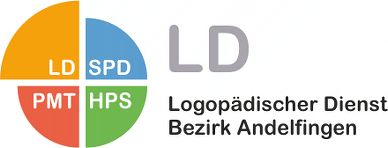 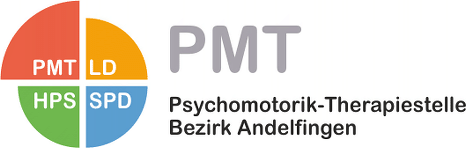 SchulgemeindeName der SchulleitungGewünschte Anzahl Logopädie-LektionenGewünschte Anzahl Psychomotorik-LektionenLogopädischer Dienst (LD)Vanessa Braun ShakeshaftLandstrasse 36, Postfach, 8450 AndelfingenTelefon 079 223 95 75vanessa.braun@ld-andelfingen.chwww.ld-andelfingen.chPsychomotorik-Therapiestelle (PMT)Edith Auer-StegemannLandstrasse 36, Postfach, 8450 AndelfingenTelefon 077 499 56 96edith.auer@pmt-andelfingen.chwww.pmt-andelfingen.ch 